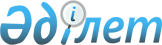 О признании утратившими силу некоторых приказов Министра финансов Республики КазахстанПриказ Министра финансов Республики Казахстан от 2 марта N 94

       ПРИКАЗЫВАЮ: 



      1. Признать утратившими силу некоторые приказы Министра финансов Республики Казахстан согласно приложению к настоящему приказу. 



      2. Комитету казначейства Министерства финансов Республики Казахстан (Тусупбеков А.Н.) направить копию настоящего приказа в Министерство юстиции Республики Казахстан и обеспечить его последующее опубликование в официальных средствах массовой информации в установленном законодательством порядке. 



      3. Настоящий приказ вводится в действие со дня первого официального опубликования.       Министр                                    Б. Жамишев 

Приложение       

к приказу Министра финансов 

Республики Казахстан   

от 2 марта 2009 года № 94  

Перечень 

утративших силу некоторых приказов Министра финансов 

Республики Казахстан 

      1. Приказ Министра финансов Республики Казахстан от 30 декабря 2004 года № 469 "Об утверждении Правил выдачи разрешений на принятие государственными учреждениями обязательств", зарегистрированный в Реестре государственной регистрации нормативных правовых актов Республики Казахстан за № 3337, опубликованный в Бюллетене нормативных правовых актов центральных исполнительных и иных государственных органов Республики Казахстан, 2005 г., № 20, ст. 184; 



      2. Приказ Министра финансов Республики Казахстан от 20 марта 2006 года № 92 "О внесении изменений в приказ Министра финансов Республики Казахстан от 30 декабря 2004 года № 469 "Об утверждении Правил выдачи разрешений на принятие государственными учреждениями обязательств", зарегистрированный в Реестре государственной регистрации нормативных правовых актов Республики Казахстан за № 4185, опубликованный в Юридической газете от 2 июня 2006 года, № 99-100 (1079-1080); 



      3. Приказ Министра финансов Республики Казахстан от 2 апреля 2007 года № 100 "Об утверждении Правил открытия, ведения и закрытия счетов государственных учреждений", зарегистрированный в Реестре государственной регистрации нормативных правовых актов Республики Казахстан за № 4627, опубликованный в Юридической газете от 25 мая 2007 года, № 78 (1281), Собрании актов центральных исполнительных и иных центральных государственных органов Республики Казахстан, 2007 г., март-апрель; 



      4. Приказ Министра финансов Республики Казахстан от 18 апреля 2007 года № 133 "О внесении изменений и дополнений в приказ Министра финансов Республики Казахстан от 30 декабря 2004 года № 469 "Об утверждении Правил выдачи разрешений на принятие государственными учреждениями обязательств", зарегистрированный в Реестре государственной регистрации нормативных правовых актов Республики Казахстан за № 4630, опубликованный в Юридической газете от 8 мая 2007 года, № 68, Собрании актов центральных исполнительных и иных центральных государственных органов Республики Казахстан, 2007 г., март-апрель; 



      5. Приказ Министра финансов Республики Казахстан от 20 июня 2007 года № 213 "О внесении изменения в приказ Министра финансов Республики Казахстан от 30 декабря 2004 года № 469 "Об утверждении Правил выдачи разрешений на принятие государственными учреждениями обязательств", зарегистрированный в Реестре государственной регистрации нормативных правовых актов Республики Казахстан за № 4800, опубликованный в Бюллетене нормативных правовых актов центральных исполнительных и иных государственных органов Республики Казахстан, август 2007 г., № 8, ст. 273; 



      6. Приказ Министра финансов Республики Казахстан от 25 февраля 2008 года № 87 "О внесении изменений и дополнений в приказ Министра финансов Республики Казахстан от 2 апреля 2007 года № 100 "Об утверждении Правил открытия, ведения и закрытия счетов государственных учреждений", зарегистрированный в Реестре государственной регистрации нормативных правовых актов Республики Казахстан за № 5170, опубликованный в Юридической газете от 4 апреля 2008 года, № 50 (1450), Собрании актов центральных исполнительных и иных государственных органов Республики Казахстан, 2008 г., № 7. 
					© 2012. РГП на ПХВ «Институт законодательства и правовой информации Республики Казахстан» Министерства юстиции Республики Казахстан
				